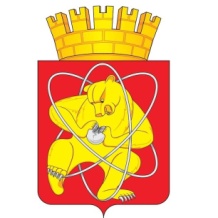 Муниципальное образование «Закрытое административно – территориальное образование  Железногорск Красноярского края»АДМИНИСТРАЦИЯ ЗАТО г. ЖЕЛЕЗНОГОРСКПОСТАНОВЛЕНИЕ    27.02.2017                                                                             	   	№ 373г. ЖелезногорскОб утверждении порядков представления, рассмотрения и оценки предложений по включению дворовой территории, наиболее посещаемой муниципальной территории общего пользования в подпрограмму «Формирование современной городской среды на 2017 год», порядка общественного обсуждения проекта подпрограммы «Формирование современной городской среды на 2017 год»В соответствии с Федеральным законом Российской Федерации от 06.10.2003 № 131-ФЗ «Об общих принципах организации местного самоуправления в Российской Федерации», постановлением Правительства Красноярского края от 30.09.2013 № 517-п «Об утверждении государственной программы Красноярского края «Содействие развитию местного самоуправления», постановлением Правительства РФ от 10.02.2017 № 169 «Об утверждении Правил предоставления и распределения субсидий из федерального бюджета бюджетам субъектов Российской Федерации на поддержку государственных программ субъектов Российской Федерации и муниципальных программ формирования современной городской среды», в целях выработки эффективных решений, учитывающих мнения общественности, по вопросам повышения уровня благоустройства дворовых территорий многоквартирных домов, общественных территорий ЗАТО ЖелезногорскПОСТАНОВЛЯЮ:1. Утвердить порядок представления, рассмотрения и оценки предложений по включению дворовой территории в подпрограмму «Формирование современной городской среды на 2017 год» (Приложение № 1).2. Утвердить порядок представления, рассмотрения и оценки предложений граждан, организаций о включении в подпрограмму «Формирование современной городской среды на 2017 год» наиболее посещаемой муниципальной территории общего пользования ЗАТО Железногорск, подлежащей благоустройству в 2017 году (Приложение № 2).3. Утвердить порядок общественного обсуждения проекта подпрограммы «Формирование современной городской среды на 2017 год» (Приложение № 3).4. Управлению делами Администрации ЗАТО г. Железногорск (Е.В. Андросова) довести настоящее постановление до сведения населения через газету «Город и горожане».5. Отделу общественных связей Администрации ЗАТО г. Железногорск (И.С. Пикалова) разместить настоящее постановление на официальном сайте муниципального образования «Закрытое административно-территориальное образование Железногорск Красноярского края» в информационно-телекоммуникационной сети «Интернет».6. Контроль над исполнением настоящего постановления возложить на заместителя Главы администрации ЗАТО г. Железногорск по жилищно-коммунальному хозяйству Ю.Г. Латушкина.7. Настоящее постановление вступает в силу после его официального опубликования.Глава администрации			         	        С.Е. Пешков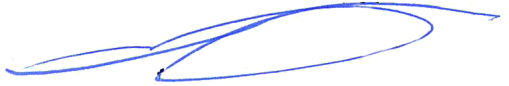 ЗАТО г. ЖелезногорскПриложение № 1 к постановлению Администрации ЗАТО г. Железногорск от 27.02.2017 № 373ПОРЯДОКПРЕДСТАВЛЕНИЯ, РАССМОТРЕНИЯ И ОЦЕНКИ ПРЕДЛОЖЕНИЙ ПО ВКЛЮЧЕНИЮ ДВОРОВОЙ ТЕРРИТОРИИ В ПОДПРОГРАММУ «Формирование современной городской среды на 2017 год»1. Общие положения1.1. Настоящий Порядок определяет механизм отбора дворовых территорий многоквартирных домов (далее по тексту — Отбор) для включения в подпрограмму «Формирование современной городской среды на 2017 год» в рамках муниципальной программы «Развитие транспортной системы, содержание и благоустройство территории ЗАТО Железногорск» (далее по тексту — Подпрограмма) в целях улучшения благоустройства дворовых территорий и вовлечения жителей в развитие территорий.1.2. Организатором отбора является Администрация ЗАТО г. Железногорск (далее по тексту —   Организатор отбора).1.3. К обязанностям Организатора отбора относятся:1) опубликование на официальном сайте муниципального образования «Закрытое административно-территориальное образование Железногорск Красноярского края» в информационно-телекоммуникационной сети «Интернет» (далее по тексту — Официальный сайт), а также в средствах массовой информации за 5 календарных дней до начала приема заявок на участие в Отборе следующей информации: − сроки подачи предложений, сроки проведения Отбора предложений; − ответственные лица за проведение Отбора предложений, определенные составом, утвержденным постановлением Администрации ЗАТО г. Железногорск; − время и место приема предложений на участие в Отборе; 2) организация приема предложений;3) оказание консультационно-методической помощи участникам Отбора;4) организация работы общественной комиссии по развитию городской среды (далее по тексту — Комиссия), сформированной в соответствии с Порядком, утвержденным постановлением Администрации ЗАТО г. Железногорск;5) опубликование результатов Отбора на официальном сайте, а также в средствах массовой информации.2. Условия включения дворовых территорий в Подпрограмму2.1. Под дворовыми территориями понимается совокупность территорий, прилегающих к многоквартирным домам, с расположенными на них объектами, предназначенными для обслуживания и эксплуатации таких домов, и элементами благоустройства этих территорий, в том числе местами стоянки автотранспортных средств, тротуарами и автомобильными дорогами, включая автомобильные дороги, образующие проезды к территориям, прилегающим к многоквартирным домам.В Подпрограмму могут быть включены дворовые территории при соблюдении следующих условий:1) Принятие решений общим собранием собственников помещений в многоквартирных домах по следующим вопросам:а) об обращении с предложением по включению дворовой территории многоквартирного дома в Подпрограмму;б) о перечне работ по благоустройству дворовой территории, сформированного исходя из минимального и (или) дополнительного перечней работ по благоустройству, определенных «Правилами, предоставления, распределения и расходования субсидий бюджетам муниципальных образований края – городских округов на реализацию мероприятий по благоустройству, направленных на формирование современной городской среды и порядок предоставления, отчетности об их использовании» и утвержденных Правительством Красноярского края; в) об обеспечении финансового участия заинтересованных лиц при выполнении работ по благоустройству двора, которая будет определена в следующих размерах:не менее 2% от сметной стоимости при выполнении работ по благоустройству дворовой территории по минимальному перечню (финансовое участие собственников помещений многоквартирного дома);не менее 20% от сметной стоимости при выполнении работ по благоустройству дворовой территории по дополнительному перечню, при принятии такого решения (финансовое участие собственников помещений многоквартирного дома, иных заинтересованных лиц);г) об обеспечении трудового участия заинтересованных лиц (собственников помещений многоквартирного дома), не требующего специальной квалификации, при выполнении работ по благоустройству дворовой территории по минимальному и дополнительному перечню. Вид трудового участия может быть в форме:- выполнение жителями неоплачиваемых работ, не требующих специальной квалификации, как например: подготовка объекта (дворовой территории) к началу работ (земляные работы, снятие старого оборудования, уборка мусора), и другие работы (покраска оборудования, озеленение территории посадка деревьев, охрана объекта);- предоставление строительных материалов, техники и т.д.;- обеспечение благоприятных условий для работы подрядной организации, выполняющей работы и для ее работников;д) о включении в состав общего имущества в многоквартирном доме оборудования, иных материальных объектов, установленных на дворовой территории в результате реализации мероприятий по ее благоустройству в целях осуществления последующего содержания указанных объектов в соответствии с требованиями законодательства Российской Федерации; е) об определении лица, уполномоченного на подачу предложений, представляющего интересы собственников при подаче предложений по  включению дворовой территории в Подпрограмму;ж) об определении уполномоченных лиц из числа собственников помещений для участия в обследовании дворовой территории, на согласование дизайн-проекта, а также на участие в контроле, в том числе промежуточном, и приемке работ по благоустройству дворовой территории многоквартирного дома, в том числе подписании соответствующих актов приемки выполненных работ;з) об обеспечении финансирования краевой государственной экспертизы по проверке достоверности определения сметной стоимости сметных расчетов стоимости благоустройства дворовой территории.2) Многоквартирный дом, дворовую территорию которого планируется благоустроить, сдан в эксплуатацию до 2006 года и при этом не признан в установленном порядке аварийным и подлежащим сносу.3) Бюджетные ассигнования на благоустройство дворовой территории  не предоставлялись.4) Отсутствие проведения капитального ремонта общего имущества многоквартирного дома, наружных коммунальных и иных сетей (коммуникаций) в период благоустройства дворовой территории. В случае планируемых вышеуказанных работ информация должна содержать обязательство управляющей организации в срок до 1 мая 2017 года предоставить согласованный  график производства работ с лицами, которые, планируют  производить такие работы.5) Отсутствие споров по границам земельного участка.6) Уровень оплаты за жилое помещение и коммунальные услуги не менее среднего уровня оплаты за жилое помещение коммунальные услуги по муниципальному образованию.7) Наличие дизайн-проекта, дефектной ведомости и сметного расчёта стоимости благоустройства дворовых территорий по минимальному перечню работ  и дефектной ведомости и сметного расчёта стоимости благоустройства дворовых территорий по дополнительному перечню работ (в случае принятия такого решения собственниками).  Содержание дизайн-проекта зависит от вида и состава планируемых работ (схема благоустройства дворовой территории, согласованная с ресурсоснабжающими организациями, в том числе в виде соответствующих визуализированных изображений элементов благоустройства, предполагаемых к размещению на соответствующей дворовой территории). При принятии решения о выполнении нескольких видов  работ из минимального перечня предоставляется объектная смета, состоящая из локальных смет по соответствующим видам работ.3. Порядок подачи документов для проведения Отбора предложений 3.1. Предложение на участие в Отборе дворовых территорий для включения в Подпрограмму подается Организатору отбора до 10 марта текущего года.3.2. Предложения могут быть направлены по почте, в электронной форме с использованием официального сайта, а также могут быть приняты при личном приеме.3.4. Предложение включает в себя пакет документов:а) заявка о включении придомовой территории в адресный перечень благоустройства дворовых территорий Подпрограммы от лица, уполномоченного общим собранием собственников многоквартирного дома на представление предложения, с указанием следующей информации: фамилия, имя, отчество уполномоченного лица, номер контактного телефона; адрес многоквартирного дома, дворовая территория которого подлежит  благоустройству (населенный пункт, улица, номер дома); б) копия протокола общего собрания собственников помещений многоквартирных домов, отражающего решение вопросов указанных в п.п.2.1. настоящего Порядка, проведенного  в соответствии со статей 44 – 48  Жилищного кодекса Российской Федерации;в) пояснительная записка, отражающая общие сведения о дворовой территории, количество квартир, находящихся в домах, прилегающих к дворовой территории, состав элементов благоустройства, с описанием планируемых работ по благоустройствуг) фотоматериалы, отражающие фактическое состояние дворовой территории;д) информация об общественной деятельности собственников по благоустройству дворовой территории (проведение субботников, участие в конкурсах на лучший двор, разбивка клумб и т.п.) за последние пять лет;е) информация организации, управляющей многоквартирным домом  об уровне оплаты  за жилое помещение и коммунальные услуги по состоянию на 1 января 2017 года по многоквартирному дому, дворовая территория которого подлежит благоустройству, информация об отсутствии проведения капитального ремонта общего имущества многоквартирного дома, наружных коммунальных и иных сетей (коммуникаций) в период благоустройства дворовой территории;ж) Ф.И.О. представителя (представителей) заинтересованных лиц, уполномоченных на представление предложений, согласование дизайн-проекта благоустройства дворовой территории, а также на участие в контроле за выполнением работ по благоустройству дворовой территории, в том числе промежуточном, и их приемке;з) информация о наличии или  отсутствии споров по границам земельного участка;и) дизайн-проект, согласованный лицом уполномоченным от лица собственников, дефектная ведомость и сметный расчёт стоимости благоустройства дворовых территорий к) копия протокола собрания собственников о выборе способа управления многоквартирным домом; л) копия протокола собрания собственников об избрании совета многоквартирным домом (при принятии такого решения);м) документы, необходимые для рассмотрения вопроса о включении дворовой территории в Подпрограмму, предоставляемые по инициативе заявителя.3.5. Организатор отбора регистрирует предложения в день их поступления в реестре в порядке очередности поступления, проставляя отметку на заявке с указанием даты, времени и порядкового номера.3.6. В отношении одной дворовой территории может быть подано только одно предложение на участие в Отборе.3.7. Если предложение на участие в Отборе подано по истечении срока подачи предложений, либо предоставлены документы не в полном объеме, установленном п. 3.4 настоящего Порядка, предложение к участию в Отборе не допускается. О причинах не допуска к Отбору сообщается уполномоченному лицу в письменном виде не позднее трех рабочих дней со дня поступления документов.4. Порядок оценки и Отбора поступивших предложений 4.1. Комиссия проводит Отбор представленных предложений, в целях включения дворовых территорий в Подпрограмму, по балльной системе, исходя из критериев Отбора, согласно приложению к настоящему Порядку, в срок не более пяти рабочих дней с даты окончания срока подачи.4.2. Комиссия рассматривает предложения на участие в Отборе на соответствие требованиям и условиям, установленным настоящими Порядком, о чем составляется протокол рассмотрения и оценки предложений на участие в Отборе (далее - протокол оценки), в котором в обязательном порядке оцениваются предложения на участие в Отборе всех участников Отбора, с указанием набранных ими баллов.4.3. Комиссия проводит проверку данных, представленных участниками Отбора, путем рассмотрения представленного пакета документов, при необходимости выезжает на место.4.4. Включению в Подпрограмму на 2017 год подлежат дворовые территории, набравшие наибольшее количество баллов на общую сумму, не превышающую размер выделенных субсидий на текущий финансовый год.В случае, если несколько дворовых территорий наберут одинаковое количество баллов, очередность включения в определяется по времени и дате подачи предложения.4.5. Решение Комиссии оформляется протоколом, подписанным председателем, с приложением таблицы подсчета баллов, который размещается на официальном сайте, а также в средствах массовой информации.4.6. В течение 5 рабочих дней со дня утверждения Подпрограммы, заявителю направляется уведомление о включении дворовой территории в адресный перечень благоустройства дворовых территорий Подпрограммы и предоставлении субсидии.Приложениек порядку представления, рассмотрения и оценки предложений по включению дворовой территории в подпрограмму «Формирование современной городской среды на 2017 год» Примечание: * Запрашивается органом местного самоуправления в рамках межведомственного взаимодействия.** Подтверждается копией протокола общего собрания собственников помещений многоквартирного дома.В случае, если решение об избрании совета многоквартирного дома собственниками помещений не принято или соответствующее решение не реализовано, и такое решение принято на общем собрании, которое было созвано органом местного самоуправления - количество баллов составляет 2.*** При уровне оплаты за жилое помещение и коммунальные услуги  ниже среднего по муниципальному образованию комиссия отклоняет такие предложения для включения в муниципальную программу  отбора.Приложение № 2к постановлению Администрации ЗАТО г. Железногорск от 27.02.2017 № 373Порядокпредставления, рассмотрения и оценки предложений граждан, организаций о включении в подпрограмму «Формирование современной городской среды на 2017 год» наиболее посещаемой муниципальной территории общего пользования ЗАТО Железногорск, подлежащей благоустройству в 2017 году1.1. Порядок представления, рассмотрения и оценки предложений граждан, организаций о включении в подпрограмму «Формирование современной городской среды на 2017 год» в рамках муниципальной программы «Развитие транспортной системы, содержание и благоустройство территории ЗАТО Железногорск» (далее по тексту — Подпрограмма) наиболее посещаемой муниципальной территории общего пользования, подлежащей благоустройству в 2017 году (далее по тексту — Территория общего пользования) определяет механизм конкурсного отбора территорий общего пользования и проектов по их благоустройству.Территория общего пользования – наиболее часто посещаемая улица, площадь, набережная и другие.1.2. Конкурс проводится в целях улучшения инфраструктуры ЗАТО Железногорск, вовлечения жителей в благоустройство общественных пространств.1.3. Организатором конкурса является Администрация ЗАТО г. Железногорск (далее по тексту — Организатор конкурса).1.3.1. К обязанностям Организатора конкурса относятся:1) опубликование на официальном сайте муниципального образования «Закрытое административно-территориальное образование Железногорск Красноярского края» в информационно-телекоммуникационной сети «Интернет»  (далее по тексту — Официальный сайт), информации о конкурсном отборе наиболее посещаемой муниципальной Территории общего пользования, подлежащей благоустройству, в которой в обязательном порядке отражается:- настоящее и будущее территории общего пользования, среди которых проводится конкурсный отбор:а) характеристика, описание (текстовое и (или) графическое) территории в настоящее время, место расположения (адрес), анализ существующих сценариев использования, анализ проблем, анализ ценностей и потенциала территории, задачи по развитию территории;б) характеристика, описание (текстовое и (или) графическое), планируемые сценарии использования территории по результатам работ по благоустройству согласно Подпрограмме;- размер средств, предусмотренный на реализацию проекта по благоустройству наиболее посещаемой муниципальной территории общего пользования;- сроки проведения конкурсного отбора;- ответственные лица;- порядок участия граждан и организаций в конкурсном отборе;2) проведение опроса граждан и выбор Территории общего пользования;3) организация обсуждения и выработки проектов благоустройства Территории общего пользования;4) организация работы общественной комиссии по развитию городской среды (далее по тексту — Комиссии), сформированной в соответствии с Порядком, утвержденным постановлением Администрации ЗАТО г. Железногорск;5) опубликование результатов конкурсного отбора территории и выработанного проекта его благоустройства на Официальном сайте, а также в средствах массовой информации.2. Условия включения наиболее посещаемой муниципальной территории общего пользования в Подпрограмму2.1. В Подпрограмму включаются наиболее посещаемые территории общего пользования, выявленные по результатам опроса граждан.2.2. Конкурс проводится между территориями общего пользования, расположенными в границах городских округов и:- не относящихся к общему имуществу собственников многоквартирных домов,- не относящихся к территориям, находящимся в федеральной собственности, собственности субъектов Российской Федерации и (или) пользовании юридических и (или) физических лиц.2.3. Возможны следующие направления благоустройства мест общего пользования:- размещение малых архитектурных форм (элементы монументально-декоративного оформления, устройства для оформления мобильного и вертикального озеленения, водные устройства, городская мебель, игровое, спортивное, осветительное оборудование);- установка (ремонт) объектов культурного наследия (памятников истории и культуры), находящихся в собственности поселения, благоустройство прилегающей к ним территории;- приведение в надлежащее состояние тротуаров, скверов, парков, уличного освещения;- высадка деревьев и кустарников (озеленение).3. Порядок проведения конкурсного отбора территории общего пользования3.1. В течение 10 дней после опубликования информации, предусмотренной подпунктом 1 пункта 1.3.1. настоящего Порядка, граждане осуществляют электронное голосование за конкретную территорию общего пользования, участвующую в конкурсном отборе для включения в Подпрограмму в целях благоустройства. На Официальном сайте также должна быть предоставлена возможность, предложить иную территорию, по которой также проводится голосование.3.2. Гражданин, юридическое лицо вправе осуществить финансовую и (или) трудовую поддержку выполнения работ по благоустройству выбранной им территории, заполнив заявление о поддержке, согласно приложению к настоящему Порядку, и направив его Организатору конкурса по почте либо в электронной форме с использованием Официального сайта, либо передать на личном приеме.3.3. По окончании голосования, Комиссия, оценивая в совокупности поданные голоса за каждую территорию и поступившие заявки о поддержке, определяет территорию общего пользования, подлежащую включению в Подпрограмму. В случае, если финансовые средства, направляемые на реализацию Подпрограммы по направлению благоустройства наиболее посещаемой муниципальной территории общего пользования, позволяют произвести благоустройство нескольких территорий общего пользования, решением Комиссии могут быть определены для благоустройства в 2017 году несколько территорий общего пользования. Решение Комиссии подлежит размещению на Официальном сайте. 4. Разработка проекта благоустройства территории общего пользования4.1. В течение 20 дней, после принятия решения об отборе конкретной территории (территорий) в соответствии с пунктом 3.3 настоящего порядка, Организатор конкурса собирает предложения по проекту благоустройства данной территории и проводит общественное обсуждение всех предложений в целях выработки решения, учитывающего интересы различных групп.4.2. Подведение итогов обсуждения и выбор проекта благоустройства в целях его реализации осуществляется Комиссией, решение которой подлежит опубликованию на Официальном сайте.Приложение к Порядку представления, рассмотрения и оценки предложений граждан, организаций о включении в подпрограмму «Формирования современной городской среды на 2017 год» наиболее посещаемой муниципальной территории общего пользования ЗАТО Железногорск, подлежащей благоустройству в 2017 годуЗаявлениео поддержке благоустройства наиболее посещаемой территории общего пользования Я ________________________________________________________________(ФИО гражданина/ руководителя организации)__________________________________________________________________(контактные данные: адрес, телефон)поддерживаю проект по благоустройству _____________________________ ,                                                                              (указание наименования территории)готов(ы)  принять непосредственное участие в выполнении ________________________________________________________________________________ .(вид работ)	Готов оказать финансовую поддержку данного проекта по благоустройству в размере _______________ рублей.____________     								 	________              Подпись                                                                                                                                                                                ДатаВ соответствии с Федеральным законом от 27.07.2006 № 152-ФЗ «О персональных данных» даю Администрации ЗАТО г. Железногорск согласие на обработку моих персональных данных, включая выполнение действий по сбору, записи, систематизации, накоплению, хранению, уточнению (обновлению, изменению), извлечению, обезличиванию, блокированию, удалению, использованию моих персональных данных, необходимых для внесения в информационные системы в целях подготовки и реализации подпрограммы «Формирование современной городской среды на 2017 год» в рамках муниципальной программы «Развитие транспортной системы, содержание и благоустройство территории ЗАТО Железногорск».____________     								 	________              Подпись                                                                                                                                                                                ДатаПриложение № 3к постановлению Администрации ЗАТО г. Железногорск от 27.02.2017 № 373Порядокобщественного обсуждения проекта подпрограммы «Формирование современной городской среды на 2017 год»1. Настоящий Порядок устанавливает форму, порядок и сроки общественного обсуждения проекта подпрограммы «Формирование современной городской среды на 2017 год» в рамках муниципальной программы «Развитие транспортной системы, содержание и благоустройство территории ЗАТО Железногорск» (далее по тексту — Подпрограмма).2. Порядок разработан в целях:1) информирования граждан и организаций о разработанном проекте Подпрограммы;2) выявления и учета общественного мнения по предлагаемым в проекте Подпрограммы решениям;3) подготовки предложений по результатам общественного обсуждения проекта Подпрограммы.3. Организацию и проведение общественного обсуждения Подпрограммы осуществляет Администрация ЗАТО г. Железногорск, ответственная за разработку Подпрограммы.4. Общественное обсуждение проекта Подпрограммы предусматривает  рассмотрение проекта Подпрограммы представителями общественности с использованием официального сайта муниципального образования «Закрытое административно-территориальное образование Железногорск Красноярского края» в информационно-телекоммуникационной сети «Интернет» (далее по тексту — Официальный сайт) и рассмотрение проекта Подпрограммы общественной комиссией по развитию городской среды (далее по тексту — Комиссия), сформированной в соответствии с Порядком, утвержденным постановлением Администрации ЗАТО г. Железногорск.5. С целью организации проведения общественного обсуждения проекта Подпрограммы Администрация ЗАТО г. Железногорск размещает на Официальном сайте не позднее чем за 3 дня до начала проведения общественного обсуждения:1) текст проекта Подпрограммы, вынесенный на общественное обсуждение;2) информацию о сроках общественного обсуждения проекта Подпрограммы;3) информацию о сроке приема замечаний и предложений по проекту Подпрограммы и способах их предоставления;4) контактный телефон (телефоны), электронный и почтовый адреса ответственного лица Администрации ЗАТО г. Железногорск, осуществляющего прием замечаний и предложений по проекту Подпрограммы, их обобщение (далее по тексту — Ответственное лицо).6. Общественное обсуждение проекта Подпрограммы проводится в течение 20 календарных дней со дня размещения на Официальном сайте информации.7. Предложения и замечания по проекту Подпрограммы принимаются в электронной форме по электронной почте и (или) в письменной форме на бумажном носителе в течение 15 календарных дней со дня размещения информации на Официальном сайте.8. Основным требованием к участникам общественного обсуждения является указание фамилии, имени и отчества (при наличии), почтового адреса, контактного телефона гражданина (физического лица), либо наименования, юридического и почтового адреса, контактного телефона юридического лица, направившего замечания и (или) предложения.9. Все замечания или предложения, поступившие в электронной или письменной форме в результате общественных обсуждений по проекту Подпрограммы не позднее двух рабочих дней после окончания срока, установленного п. 7 настоящего Порядка, вносятся в сводный перечень замечаний и предложений, оформляемый ответственным лицом, и размещаются на Официальном сайте.10. Не позднее трех дней до окончания общественного обсуждения Комиссия рассматривает сводный перечень замечаний или предложений и дает по каждому из них свои рекомендации, оформляемые решением Комиссии, которое подлежит размещению на Официальном сайте.11. Не подлежат рассмотрению замечания и предложения:1) в которых не указаны фамилия, имя, отчество (последнее - при наличии) участника общественного обсуждения проекта программы, либо наименования, юридического и почтового адреса юридического лица;2) неподдающиеся прочтению;3) экстремистской направленности;4) содержащие нецензурные либо оскорбительные выражения;5) поступившие по истечении срока, установленного п. 7 настоящего Порядка. 12. После окончания общественного обсуждения Администрация ЗАТО г. Железногорск, дорабатывает проект Подпрограммы с учетом принятых Комиссией решений.№Критерии отбораБаллыТехнические критерииТехнические критерииТехнические критерии1Срок ввода в эксплуатацию многоквартирного дома от 10 до 15 лет от 16 до 25 лет от 26 до 35 лет свыше 35 лет13562Выполнение работ по капитальному ремонту общего имущества многоквартирного дома в 2017 году (при наличии договора на СМР)23Предоставление копии кадастрового паспорта на дворовую территорию*24Отсутствие кадастрового паспорта на дворовую территорию1Организационные критерииОрганизационные критерииОрганизационные критерии5 Доля голосов собственников, принявших участие в голосовании по вопросам повестки общего собрания собственников помещений, определенных п. 2.1. настоящего Порядка67% - 570% - 680% - 790% - 8100%- 96Участие собственников в благоустройстве территории за последние пять лет (проведение субботников, участие в конкурсах на лучший двор,  разбивка клумб и т.п.)до 10 баллов7Избрание и деятельность совета многоквартирного дома согласно ст. 161.1 Жилищного кодекса РФ **238В многоквартирном доме выбран и реализован способ управления  товарищество собственников жилья (жилищный кооператив или иной специализированный потребительский кооператив)39Количество квартир в домах, прилегающих к дворовой территории:до 50от 51 до 100от 101 до 150от 151 до 200свыше 20123457Финансовые критерииФинансовые критерииФинансовые критерии10Доля финансового участия собственников помещений по минимальному перечню работ2% - 0более 3% - 3более 5% - 511Доля финансового участия собственников помещений по дополнительному перечню работ20%более 20%более 30%5102012Наличие принятого решения по доли финансового участия иных заинтересованных лиц (спонсоры)Балльная оценка  соответствует округленному до целого числа значению  процента софинансирования13Уровень оплаты за жилое помещение и коммунальные услуги в зависимости от среднего уровня оплаты за жилое помещение коммунальные услуги по муниципальному образованию ***средний по МО  -  0выше среднего на 0,1%  - 1выше среднего на 0,2 % - 2выше среднего на 0,3%  -3